.Début : 16 ComptesSequence : A-A-A-A-31-24 (Repeat 17 to 24)-A-32[1-8] Triple-Step Back, Triple-Step Back, Rock-Step, Walk, Walk[9-16] Side, Cross Heel R FW, Side, Cross Heel L FW, Walk ½ G, Touch[17-24] Vine R, Stomp Up, Vine L, Stomp Up (**Repeat)[25-32] Chassé R, Rock Step, Chassé L, Rock Step[33-40] Kick R FW, Kick R, Sailor-Step, Kick L FW, Kick L, Sailor-Step[41-48] Jazz-Box, Touch, Jazz-Box, TogetherSmile and enjoy the danceContact : maellynedance@gmail.com3 Bateaux EZ (fr)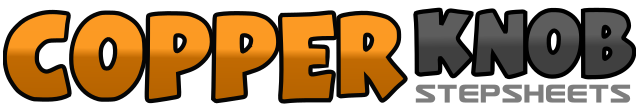 .......Compte:48Mur:4Niveau:Débutant / Novice - Celtic.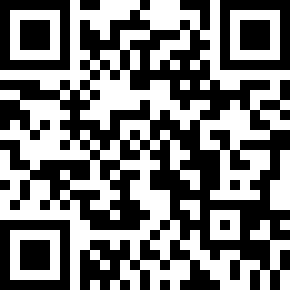 Chorégraphe:Angéline Fourmage (FR) - Mars 2020Angéline Fourmage (FR) - Mars 2020Angéline Fourmage (FR) - Mars 2020Angéline Fourmage (FR) - Mars 2020Angéline Fourmage (FR) - Mars 2020.Musique:Trois bateaux - Cécile CorbelTrois bateaux - Cécile CorbelTrois bateaux - Cécile CorbelTrois bateaux - Cécile CorbelTrois bateaux - Cécile Corbel........1&2PG derrière, PD à côté PG, PG derrière3&4PD derrière, PG à côté PD, PD derrière5-6PG derrière, Revenir sur PD7-8Marchez PG DEVANT, Marchez PD DEVANT&1-2PG à G, Croisez talon D devant PG, Croisez talon D devant PG&3-4PD à D, Croisez talon G devant PD, Croisez talon G devant PD5-6-7-8Marchez ½ G (PG DEVANT 1/4G, PD DEVANT 1/8 G, PG DEVANT 1/8G, Touchez PD à côté PG)1-2PD à D, croisez PG derrière PD3-4PD à D, Stomp up PG à côté PD5-6PG à G, croisez PD derrière PG7-8PG à G, Stomp up PD à côté PG *(Restart : Mettre PD à côté PG)1&2PD à D, PG à côté PD, PD à D3-4PG derrière, Revenir sur PD5&6PG à G, PD à côté PG, PG à G7-8PD derrière *(Restart : Mettre PD à côté PG), Revenir to PG1-2Kick Droit DEVANT, Kick droit sur le côté droit3&4PD derrière PG, PG à G, PD à D5-6Kick G DEVANT, Kick G sur le côté gauche7&8PG derrière PD, PD à D, PG à G1-2-Croisez PD devant PG, PG derrière3-4PD à D, Touchez PG à côté PD5-6Croisez PG devant PD, PD derrière7-8PG à G, PD à côté PG